Summer Youth schedule 2023! 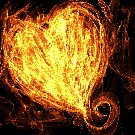 Barbecue Kickoff Night – June 2nd @church Volleyball Night – June 9th @ the churchPool Party #1 – June 16th @ Linda Tremain’s 1186 Allen Lake Rd Richfield Springs NY 13439 Girls swim 5:30/Guys 7pm until 8 and worship, lesson, and hangout at 8:15 until 10pmBirthday Night – June 23 @ churchFamily Feud / Fireworks night - June 30th @ church until 9:30pmLazer tag Night – July 7th @ Adrenaline Zone Paintball Oneonta meet at the church at 5:30pm and bring $20 if you absolutely don’t have it let me know.Bowling Night – July 14th @ bowling alley Pool Party #2 – July 21st @ Linda Tremain’s same place and time as the other pool parties. Taco Night July 28th @ church Manhunt Night - August 4th @ Marie Armstrong’s 131 Wiltse Hill Rd Jordanville N.Y. 13361 from 7:30 until 10pm or later depending on how dark it gets.Pool Party # 3 – August 11th @ Linda Tremain’s same place and time as the other pool parties.Manhunt Night – August 18th @ Marie Armstrong’s 7 until 10pm meet at the church. Hike Night – August 25th @ Vroman’s Nose Hiking Trail show up at the church 4pmMovie Night – September 1st @ church until 9:30pmHuman Gameboard Night– September 8th @ churchAll youth group events will take place from 6:30-9PM @ the church unless specified on the schedule. Events may be rescheduled based upon the weather. Please contact Ricky Howell @ 434-509-7384 with any questions. We look forward to seeing you this summer.